 «28» марта 2022 г.									№ 155О внесении изменений в Приложение № 1 к постановлению от 31 января 2017г. № 30 «Об утверждении правил работы общественного кладбища поселка Березовка и порядка его содержанияВ целях организации ритуальных услуг и содержания мест захоронения на общественном кладбище поселка Березовка, в соответствии с Федеральными законами от 12.01.1996 № 8-ФЗ "О погребении и похоронном деле", от 06.10.2003 № 131-ФЗ "Об общих принципах организации местного самоуправления в Российской Федерации", руководствуясь Уставом поселка Березовка, ПОСТАНОВЛЯЮ:1. Внести изменения в Приложение № 1 к постановлению от 31 января 2017г. № 30 «Об утверждении правил работы общественного кладбища поселка Березовка и порядка его содержания. 1.1. абзац 5 пункта 8.3 главы 3 Приложения № 1 к постановлению от 31 января 2017г. № 30 «Об утверждении правил работы общественного кладбища поселка Березовка и порядка его содержания изложить в следующей редакции: - осуществляет поквартальную разбивку зоны захоронения, определяет участки почетных, вероисповедальных, захоронений умерших личность которых не установлена2. Настоящее Постановление вступает в силу со дня опубликования в газете «Пригород».3. Контроль за исполнением настоящего Постановления возложить на заместителя главы поселка по благоустройству А.А. Кузнецова.Глава поселка				С.А.СусловПриложение № 1к Постановлениюот «28» марта 2022 № 155 Положение об организации похоронного дела в муниципальном образовании поселка БерезовкаНастоящее Положение об организации похоронного дела на территории муниципального образования поселок Березовка (далее - Положение) разработано в соответствии с Федеральным законом от 06.10.2003 № 131-ФЗ «Об общих принципах организации местного самоуправления в Российской Федерации», Федеральным законом от 12.01.1996  № 8-ФЗ «О погребении и похоронном деле», Постановлением Главного государственного санитарного врача РФ от 28.06.2011 N 84 "Об утверждении СанПиН 2.1.2882-11 "Гигиенические требования к размещению, устройству и содержанию кладбищ, зданий и сооружений похоронного назначения", Уставом муниципального образования поселок Березовка Березовского района Красноярского края (далее – поселок Березовка) и регулирует основы организации похоронного дела в поселке Березовка.Настоящее Положение регулирует отношения, связанные с погребением умерших и устанавливает:1) гарантии погребения умершего с учетом волеизъявления, выраженного лицом при жизни, и пожелания родственников;2) гарантии предоставления материальной и иной помощи для погребения умершего;3) санитарные и экологические требования к выбору и содержанию мест погребения;4) основы организации похоронного дела в Российской Федерации как самостоятельного вида деятельности.Глава I. ОБЩИЕ ПОЛОЖЕНИЯПонятия и определения, используемые в настоящем ПоложенииАллея почетных захоронений - место захоронения умерших граждан поселка Березовка, имеющих особые заслуги перед поселком Березовка и государством.Безхозное захоронение – захоронение, в отношении которого не осуществляется содержание, благоустройство и уход.Закрытое кладбище – кладбище, зона захоронений которого использована, а погребение возможно в родственные захоронения по истечении кладбищенского периода или при наличии в них свободных мест.Кладбище - земельный участок, отведенный на месте погребения, на котором осуществляется захоронение тел (останков) умерших.Книга регистрации захоронений – книга установленной формы, в которой регистрируется каждое захоронение.Места захоронения - земельные участки на территории кладбища, отведенные для захоронения тел (останков) умерших.Надмогильные сооружения (надгробия) - архитектурные сооружения в виде памятника, стелы, обелиска, креста и т.п., устанавливаемые на могилах в память умершего (погибшего) человека, с указанием фамилии, имени, отчества захороненного, даты рождения и смерти и размещением портрета, в некоторых случаях на них может быть помещена эпитафия;Открытое кладбище – кладбище, зона захоронений которого свободна для осуществления погребений.Ответственное за захоронение лицо - лицо, указанное в волеизъявлении умершего, супруг, близкие родственники умершего (дети, родители, усыновленные, усыновители, родные братья и родные сестры, внуки, дедушки, бабушки), иные родственники либо законный представитель умершего, а при отсутствии таковых - иные лица, взявшие на себя обязанность осуществить погребение умершего.Погребение - обрядовые действия по захоронению тел (останков) умерших в соответствии с обычаями и традициями, не противоречащими санитарным и иным требованиям. Погребение на общественном кладбище поселка Березовка осуществляется путем предания тела (останков) умершего земле (захоронение в могилу, склеп).Регистрация захоронения - запись о захоронении умершего в регистрационной книге;Ритуальные услуги - услуги, связанные с погребением умершего.Семейные (родовые) захоронения - участки земли на кладбищах, предоставленные в соответствии с законодательством Российской Федерации и законодательством субъектов Российской Федерации;Специализированная служба по вопросам похоронного дела (далее - специализированная служба) - юридическое лицо, на которое в соответствии с действующим законодательством возлагается обязанность по осуществлению похоронного дела в поселке Березовка. Порядок деятельности специализированных служб по вопросам похоронного дела определяется органами местного самоуправления;Волеизъявление лица о достойном отношениик его телу после смерти1. Волеизъявление лица о достойном отношении к его телу после смерти (далее - волеизъявление умершего) - пожелание, выраженное в устной форме в присутствии свидетелей или в письменной форме:- о согласии или несогласии быть подвергнутым патологоанатомическому вскрытию;- о согласии или несогласии на изъятие органов и (или) тканей из его тела;- быть погребенным на том или ином месте, по тем или иным обычаям или традициям, рядом с теми или иными ранее умершими;- быть подвергнутым кремации;- о доверии исполнить свое волеизъявление тому или иному лицу.2. Действия по достойному отношению к телу умершего должны осуществляться в полном соответствии с волеизъявлением умершего, если не возникли обстоятельства, при которых исполнение волеизъявления умершего невозможно, либо иное не установлено законодательством Российской Федерации.3. В случае отсутствия волеизъявления умершего право на разрешение действий, указанных в пункте 1 настоящей статьи, имеют супруг, близкие родственники (дети, родители, усыновленные, усыновители, родные братья и родные сестры, внуки, дедушка, бабушка), иные родственники либо законный представитель умершего, а при отсутствии таковых иные лица, взявшие на себя обязанность осуществить погребение умершего.Исполнители волеизъявления умершего3.1. Исполнителями волеизъявления умершего являются лица, указанные в его волеизъявлении, при их согласии взять на себя обязанность исполнить волеизъявление умершего. В случае отсутствия в волеизъявлении умершего указания на исполнителей волеизъявления либо в случае их отказа от исполнения волеизъявления умершего оно осуществляется супругом, близкими родственниками, иными родственниками либо законным представителем умершего. В случае мотивированного отказа кого-либо из указанных лиц от исполнения волеизъявления умершего оно может быть исполнено иным лицом, взявшим на себя обязанность осуществить погребение умершего, либо осуществляется специализированной службой по вопросам похоронного дела.3.2 Наличие каких-либо специальных доверенностей у физических лиц, взявших на себя обязательство по осуществлению погребения умерших, не требуется.Если обязанность осуществить погребение взяло на себя юридическое лицо, то требуется доверенность либо договор на оказание услуг.Глава II. ГАРАНТИИ ОСУЩЕСТВЛЕНИЯ ПОГРЕБЕНИЯГарантии осуществления погребения умершегоСупругу, близким родственникам, иным родственникам, законному представителю умершего или иному лицу, взявшему на себя обязанность осуществить погребение умершего, гарантируются:1) выдача документов, необходимых для погребения умершего, в течение суток с момента установления причины смерти; в случаях, если для установления причины смерти возникли основания для помещения тела умершего в морг, выдача тела умершего по требованию супруга, близких родственников, иных родственников, законного представителя умершего или иного лица, взявшего на себя обязанность осуществить погребение умершего, не может быть задержана на срок более двух суток с момента установления причины смерти;2) предоставление возможности нахождения тела умершего в морге бесплатно до семи суток с момента установления причины смерти в случае, если супруг, близкие родственники, иные родственники, законный представитель умершего или иное ли цо, взявшее на себя обязанность осуществить погребение умершего, извещены о смерти, но существуют обстоятельства, затрудняющие осуществление ими погребения; в случае поиска супруга, близких родственников, иных родственников либо законного представителя умершего этот срок может быть увеличен до четырнадцати дней;3) оказание содействия в решении вопросов, предусмотренных пунктом 3 статьи 7 настоящего Федерального закона от 12.01.1996 № 8-ФЗ «О погребении и похоронном деле»;4) исполнение волеизъявления умершего в соответствии со статьями 5 и 7  Федерального закона от 12.01.1996 № 8-ФЗ «О погребении и похоронном деле».5. Гарантированный перечень услуг по погребению5.1. Оказание гарантированного перечня услуг по погребению на безвозмездной основе осуществляется специализированной службой по вопросам похоронного дела.Взаимодействие специализированной службы по вопросам похоронного дела с юридическими лицами, индивидуальными предпринимателями, оказывающими ритуальные услуги, осуществляется на договорной основе.Погребение на территории поселка Березовка может осуществляться посредством предания тела умершего земле (захоронение в могилу).	Погребение вне отведенных для этого мест не допускается.Оформление заказа на услуги по погребению осуществляется   специализированной службой по вопросам похоронного  дела  при  предъявлении лицом, осуществляющим организацию погребения, паспорта или иного документа, удостоверяющего его личность.По договору с лицом, осуществляющим организацию погребения, специализированная служба по вопросам похоронного дела вправе за дополнительную плату ухаживать за могилой, проводить ремонт надмогильных сооружений.5.2. Супругу, близким родственникам, иным родственникам, законному представителю или иному лицу, взявшему на себя обязанность осуществить погребение умершего, гарантируется оказание на безвозмездной основе следующего перечня услуг по погребению:1) оформление документов, необходимых для погребения:медицинского свидетельства о смерти;свидетельства о смерти и справки о смерти, выдаваемых органом записи актов гражданского состояния;2) предоставление и доставка в один адрес гроба и других предметов, необходимых для погребения, включая погрузо-разгрузочные работы;3) перевозка тела (останков) умершего на автокатафалке от места нахождения тела (останков) до кладбища, включая перемещение до места захоронения;4) погребение:копка могилы для погребения и оказание комплекса услуг по погребению;предоставление и установка похоронного ритуального регистрационного знака с указанием фамилии, имени, отчества умершего, даты его рождения и смерти.Стоимость услуг, предоставляемых согласно гарантированному перечню услуг по погребению, определяется органами местного самоуправления по согласованию с соответствующими отделениями Пенсионного фонда Российской Федерации, Фонда социального страхования Российской Федерации, а также с органами государственной власти субъектов Российской Федерации и возмещается специализированной службе по вопросам похоронного дела в десятидневный срок со дня обращения этой службы за счет средств:- Пенсионного фонда Российской Федерации - на погребение умерших пенсионеров, не подлежавших обязательному социальному страхованию на случай временной нетрудоспособности и в связи с материнством на день смерти;- Федерального бюджета - на погребение умерших не подлежавших обязательному социальному страхованию на случай временной нетрудоспособности и в связи с материнством на день смерти пенсионеров, досрочно оформивших пенсию по предложению органов службы занятости (в случае, если смерть пенсионера наступила в период получения досрочной пенсии до достижения им возраста, дающего право на получение соответствующей пенсии). Расчеты со специализированной службой по вопросам похоронного дела за погребение умерших не подлежавших обязательному социальному страхованию на случай временной нетрудоспособности и в связи с материнством на день смерти пенсионеров, досрочно оформивших пенсию по предложению органов службы занятости, осуществляются Пенсионным фондом Российской Федерации с последующим возмещением расходов Пенсионному фонду Российской Федерации за счет средств федерального бюджета в размерах, определяемых в соответствии с настоящим пунктом;- Фонда социального страхования Российской Федерации - на погребение умерших граждан, подлежавших обязательному социальному страхованию на случай временной нетрудоспособности и в связи с материнством на день смерти, и умерших несовершеннолетних членов семей граждан, подлежащих обязательному социальному страхованию на случай временной нетрудоспособности и в связи с материнством на день смерти указанных членов семей;- Бюджета Красноярского края - в случаях, если умерший не подлежал обязательному социальному страхованию на случай временной нетрудоспособности и в связи с материнством на день смерти и не являлся пенсионером, а также в случае рождения мертвого ребенка по истечении 196 дней беременности.5.3.Гарантированный перечень услуг по погребению умерших, не имеющих супруга, близких родственников, иных родственников либо законного представителя умершего или при невозможности осуществить ими погребение, а также при отсутствии иных лиц, взявших обязанность осуществить погребение, и умерших, личность которых не установлена, включает:оформление документов, необходимых для погребения;предоставление обитого нетканым материалом гроба;облачение умершего в саван;перемещение гроба с телом на автокатафалке от морга до кладбища, включая перемещение гроба с телом до места захоронения;копку могилы и погребение;изготовление и установку похоронного регистрационного знака.Стоимость услуг, предоставляемых согласно гарантированному перечню услуг по погребению, возмещается специализированной службе по вопросам похоронного дела на основании справки о смерти, если обращение за возмещением указанных услуг последовало не позднее шести месяцев со дня погребения.Оплата стоимости услуг, предоставляемых сверх гарантированного перечня услуг по погребению, производится за счет средств супруга, близких родственников, иных родственников, законного представителя умершего или иного лица, взявшего на себя обязанность осуществить погребение умершего.Гражданам, которым были предоставлены услуги согласно гарантированному перечню услуг по погребению, социальное пособие на погребение, предусмотренное законодательством Российской Федерации и законодательством Красноярского края, не выплачивается.В случае если погребение осуществлялось за счет средств супруга, близких родственников, иных родственников, законного представителя умершего или иного лица, взявшего на себя обязанность осуществить погребение умершего, им выплачивается социальное пособие на погребение в размере, равном стоимости услуг, предоставляемых согласно гарантированному перечню услуг по погребению, указанному в пункте 5.2 настоящего Положения.Выплата социального пособия на погребение производится в соответствии с требованиями, установленными пунктами 2, 3 статьи 10 Федерального закона от 12.01.1996 № 8-ФЗ «О погребении и похоронном деле».6. Гарантии погребения умерших,личность которых не установлена органами внутренних делв определенные законодательством Российской Федерации сроки, умерших, не имеющих супруга, близких родственников,иных родственников, либо законного представителя умершегоили при невозможности осуществить ими погребение,а также при отсутствии иных лиц, взявших на себя обязанность осуществить погребение умерших6.1. Перечень услуг по погребению умерших, личность которых не установлена органами внутренних дел в определенные законодательством Российской Федерации сроки, умерших, не имеющих супруга, близких родственников, иных родственников, либо законного представителя умершего или при невозможности осуществить ими погребение, а также при отсутствии иных лиц, взявших на себя обязанность осуществить погребение умерших, включает:1) оформление документов, необходимых для погребения;2) облачение тела;3) предоставление гроба;4) перевозку умершего на кладбище;5) погребение:копка могилы для погребения и оказание комплекса услуг по погребению;установка похоронного ритуального регистрационного знака.6.2. Стоимость услуг по погребению умерших, указанных в п.6.1 настоящего Положения, возмещается специализированной службе по вопросам похоронного дела в порядке, предусмотренном п. 5.3 настоящего Положения. Глава III. ОРГАНИЗАЦИЯ ПОХОРОННОГО ДЕЛА 7. Уполномоченный орган7.1.Органом по предоставлению муниципальной услуги «Выдача разрешений на захоронение и предоставление участка земли для погребения» является Администрация поселка Березовка.7.2.Уполномоченный орган осуществляет следующие функции:-прием заявлений о предоставлении участка для захоронения на общественном кладбище (приложение № 3);-выдача разрешений на захоронение, перезахоронение и эксгумацию/ингумацию на общественном кладбище (приложение № 4) в соответствии с административным регламентом предоставления муниципальной услуги;-выдает справку о захоронении (приложение № 5);-осуществляет регистрацию захоронений, произведенных на территории муниципальных кладбищ, в Книге регистрации захоронений (приложение № 6);-предоставление земельного участка для размещения муниципального кладбища в соответствии с земельным законодательством и проектной документацией;-приостановление или прекращение деятельности специализированной службы в случае нарушения санитарных и экологических требований к содержанию места погребения; принятие мер к устранению допущенных нарушений и ликвидации неблагоприятного воздействия места погребения на окружающую среду и здоровье человека;-разработка Правил деятельности муниципальных кладбищ и порядка их содержания;-установление размера бесплатно предоставляемого участка земли на территории кладбища для погребения умершего;-разработка проектов муниципальных правовых актов в сфере организации похоронного дела;-координация и порядок взаимодействия всех хозяйствующих субъектов по реализации единой политики в сфере организации похоронного дела в поселке Березовка;-осуществление иных полномочий в сфере организации похоронного дела в соответствии законодательством Российской Федерации, Красноярского края, муниципальными правовыми актами.-организация работы по содержанию, благоустройству муниципальных кладбищ;-рассматривает обращения граждан.8. Специализированная служба8.1.Специализированной службой по вопросам похоронного дела на территории муниципального образования поселок  Березовка является организация, выигравшая открытый конкурс по выбору специализированной организации по вопросам похоронного дела (далее по тексту - Специализированная служба).8.2.Специализированная служба является хозяйствующим субъектом в сфере оказания ритуальных услуг и осуществляет погребение умерших, в том числе согласно гарантированному перечню услуг, и действует на основании Устава предприятия, в соответствии с Федеральным законом от 12.01.1996 № 8-ФЗ «О погребении и похоронном деле», Постановлением Главного государственного санитарного врача РФ от 28.06.2011 N 84 "Об утверждении СанПиН 2.1.2882-11 "Гигиенические требования к размещению, устройству и содержанию кладбищ, зданий и сооружений похоронного назначения".8.3.Специализированная служба выполняет следующие функции:оказывает населению гарантированный перечень услуг по погребению в соответствии с требованиями настоящего Положения;осуществляет погребение умерших, не имеющих супруга, близких родственников, иных родственников либо законного представителя умершего или при невозможности (отказе) осуществить ими погребение, а также при отсутствии иных лиц, взявших на себя обязанность осуществить погребение, по стоимости, устанавливаемой правовым актом администрации поселка Березовка и с последующим получением социального пособия;ведет реестр умерших граждан, погребение которых произведено специализированной службой по вопросам похоронного дела;осуществляет контроль за соблюдением порядка захоронений;- разрабатывает схему последовательности освоения земель под захоронения;осуществляет поквартальную разбивку зоны захоронения, определяет участки почетных, вероисповедальных, захоронений умерших личность которых не установлена;определяет участки текущего захоронения;оказывает услуги по приему заказов на организацию похорон;8.4.Специализированная служба вправе предоставлять гражданам за плату ритуальные услуги сверх гарантированного перечня услуг по погребению.8.5.Оформление заявки на оказание услуг по гарантированному перечню осуществляется сотрудником Специализированной службы с понедельника по пятницу с 8.00 до 17.00.в субботу, воскресенье с 8-00до 14-008.6.Оформление заказов на оказание услуг по погребению производится сотрудниками Специализированной службы на основании выданного уполномоченным органом разрешения на захоронение на муниципальном кладбище (приложение № 4).Глава IV. Требования к качеству услуг по погребению, предоставляемых согласно гарантированному перечню услуг по погребению специализированной службой по вопросам похоронного дела9. Требования к качеству услуг по погребению, предоставляемых согласно гарантированному перечню услуг по погребению специализированной службой по вопросам похоронного дела, (далее - Требования к качеству услуг по погребению) разработаны в соответствии с Федеральным законом "О погребении и похоронном деле".9.1. Определения, используемые в Требованиях к качеству услуг по погребению:

1) стандартное погребение - действия по захоронению тела (останков) человека после его смерти в соответствии с санитарно-гигиеническими требованиями путем предания тела (останков) умершего земле (захоронение в могилу);

2) погребение мертворожденного - действия по захоронению тела (останков) мертворожденного ребенка по истечении 154 дней беременности в соответствии с санитарно-гигиеническими требованиями путем предания тела (останков) земле (захоронение	в	могилу).
9.2. Требования к качеству услуг по погребению, предоставляемых супругу, близким родственникам, иным родственникам, законному представителю или иному лицу, взявшему на себя обязанность осуществить погребение умершего.9.3.Требования к качеству услуг по погребению при отсутствии супруга, близких родственников, иных родственников либо законного представителя умершего или при невозможности осуществить ими погребение, а также при отсутствии иных лиц, взявших на себя обязанность осуществить погребение. 10. Документы в сфере похоронного дела10.1. К документам в сфере похоронного дела относятся:- справка о констатации смерти;- протокол осмотра тела;- медицинское свидетельство о смерти;- гербовое свидетельство о смерти;- справка о смерти для выплаты социального пособия на погребение;- счет-заказ на похороны;- заявление о захоронении;- книга регистрации захоронений;- справка о захоронении;- разрешение на захоронение, перезахоронение и эксгумацию/ингумацию .10.2. Справка о констатации смерти оформляется бригадой скорой помощи на бланке установленной формы.10.3. Протокол осмотра тела оформляется сотрудником милиции на бланке установленной формы.10.4. Медицинское свидетельство о смерти выдается врачом поликлиники или работниками морга на бланке установленной формы.10.5. Гербовое свидетельство о смерти и справка о смерти для выплаты социального пособия на погребение оформляются в органах ЗАГС на основании медицинского свидетельства о смерти на бланках установленной формы.10.6. Заказ на похороны оформляется специализированной службой по вопросам похоронного дела на бланке установленной формы в соответствии с перечнем заказанных услуг.10.7. Заявление о захоронении оформляется лицом, осуществляющим организацию погребения, на бланке установленной формы.10.8. Захоронение регистрируется в книге регистрации захоронений Администрации поселка Березовка на основании гербового свидетельства о смерти и заявления о захоронении с указанием даты смерти; даты захоронения; фамилии, имени, отчества умершего; серии и номера свидетельства о смерти; порядкового номера участка и могилы; фамилии, имени, отчества лица, осуществляющего организацию погребения.10.9. Справка о захоронении оформляется Администрацией поселка Березовка на основании записи в книге регистрации захоронений с указанием данных, установленных п.4.8. настоящего Положения.10.10 Разрешение на захоронение, перезахоронение и эксгумацию/ингумацию выдается администрацией поселка Березовка после предоставления требуемых документов.11. Ответственность за нарушение настоящего ПоложенияЛица, виновные в нарушении настоящего Положения, несут ответственность в соответствии с законодательством Российской Федерации и законодательством Красноярского	края. №п/пНаименование услуги по погребениюТребования к качеству услуг по погребению, предоставляемых супругу, близким родственникам, иным родственникам, законному представителю или иному лицу, взявшему на себя обязанность осуществить погребение умершего1Оформление документов, необходимых для погребенияОформление документов, необходимых для погребения, включает в себя: 
- получение заказа от представителя умершего и проверку пакета документов; - оформление заказа на автокатафалк, гроб, могилу;
- выезд на захоронение; 
- подготовку пакета документов, составление и сдачу материального отчета в бухгалтерию специализированной службы по вопросам похоронного дела. 
Пакет документов включает:
- справку о смерти по форме № 33, утвержденной постановлением Правительства Российской Федерации от 31 октября 1998 года № 1274 "Об утверждении форм бланков заявлений о государственной регистрации актов гражданского состояния, справок и иных документов, подтверждающих государственную регистрацию актов гражданского состояния"; 
- свидетельство о смерти, выданное органами записи актов гражданского состояния;- заявление супруга, близкого родственника, иного родственника, законного представителя или иного лица, взявшего на себя обязанность осуществить погребение умершего (далее - представителя умершего);- паспорт или иной документ, удостоверяющий личность представителя умершего
2Предоставление и доставка гроба и других предметов, необходимых для погребенияДля погребения предоставляется гроб деревянный, изготовленный из пиломатериала хвойных или лиственных пород, обитый х/б тканью, без дополнительных украшений. Для наружной обивки используется ткань красного или черного цветов, для внутренней – белого цвета. Крышка гроба забивается гвоздями (4 штуки). 
Работниками специализированной службы по вопросам похоронного дела производится доставка гроба специализированным транспортом (автокатафалком). Организация погрузочно- разгрузочных работ, туалет умершего и укладывание тела (останков) умершего в гроб осуществляется представителем умершего. 3Перевозка тела (останков) умершего на кладбищеПеревозка тела (останков) умершего включает перевозку гроба с телом (останками) умершего из дома (прозекторского отделения 
медицинского учреждения) до кладбища автокатафалком с 
соблюдением скорости, не превышающей 40 км/час4ПогребениеПогребение осуществляется в могилу на отведенном участке действующего кладбища, открытого для прямого захоронения. 
Размеры могилы: длина - 2,3 м, ширина - 1,0 м, 
глубина – не менее 1,5 м. Работы по погребению включают:- очистку площадки от дерна (для летних условий) (размер площадки – 2,3 х 1,0);- копку могилы вручную;- зачистку могилы, осуществляемую вручную;- разгрузку гроба с телом (останками) умершего с автокатафалка;-перенос гроба с телом (останками) умершего до могилы;- забивку крышки гроба с телом (останками) умершего;- опускание гроба с телом (останками) умершего в могилу; 
- засыпку могилы вручную; - рыхление могильного холма;
- устройство надмогильного холма. 
Предоставляется регистрационная табличка размером 25 х30 см., изготовленная из железа (лист – 1,5 мм), с приваренным железным стержнем и нанесением масляной краской регистрационных данных умершего (Ф.И.О., даты рождения и смерти). Табличка устанавливается на могиле после осуществления погребения.  N 
п/п Наименование 
услуги по 
погребению Требования к качеству услуг по погребению при 
отсутствии супруга, близких родственников, иных 
родственников либо законного представителя умершего 
или при невозможности осуществить ими погребение, 
а также при отсутствии иных лиц, взявших на себя 
обязанность осуществить погребение Требования к качеству услуг по погребению при 
отсутствии супруга, близких родственников, иных 
родственников либо законного представителя умершего 
или при невозможности осуществить ими погребение, 
а также при отсутствии иных лиц, взявших на себя 
обязанность осуществить погребение 1 Оформление 
документов, 
необходимых 
для 
погребения Оформление документов, необходимых для погребения, включает в себя: 
- получение заказа из медицинского учреждения и проверку пакета документов; 
- получение разрешения уполномоченного органа на захоронение и выделения земельного участка для захоронения; 
- выезд в прозекторское отделение медицинского учреждения за телом; 
- выезд на захоронение; 
- подготовку пакета документов, составление и сдачу материального отчета в бухгалтерию специализированной службы по вопросам похоронного дела. 
Пакет документов включает:
- справку о смерти по форме № 33, утвержденной постановлением Правительства Российской Федерации от 31 октября 1998 года  № 1274 "Об утверждении форм бланков заявлений о государственной регистрации актов гражданского состояния, справок и иных документов, подтверждающих государственную регистрацию актов гражданского состояния"; 
- обращение медицинского учреждения. Оформление документов, необходимых для погребения, включает в себя: 
- получение заказа из медицинского учреждения и проверку пакета документов; 
- получение разрешения уполномоченного органа на захоронение и выделения земельного участка для захоронения; 
- выезд в прозекторское отделение медицинского учреждения за телом; 
- выезд на захоронение; 
- подготовку пакета документов, составление и сдачу материального отчета в бухгалтерию специализированной службы по вопросам похоронного дела. 
Пакет документов включает:
- справку о смерти по форме № 33, утвержденной постановлением Правительства Российской Федерации от 31 октября 1998 года  № 1274 "Об утверждении форм бланков заявлений о государственной регистрации актов гражданского состояния, справок и иных документов, подтверждающих государственную регистрацию актов гражданского состояния"; 
- обращение медицинского учреждения. Оформление документов, необходимых для погребения, включает в себя: 
- получение заказа из медицинского учреждения и проверку пакета документов; 
- получение разрешения уполномоченного органа на захоронение и выделения земельного участка для захоронения; 
- выезд в прозекторское отделение медицинского учреждения за телом; 
- выезд на захоронение; 
- подготовку пакета документов, составление и сдачу материального отчета в бухгалтерию специализированной службы по вопросам похоронного дела. 
Пакет документов включает:
- справку о смерти по форме № 33, утвержденной постановлением Правительства Российской Федерации от 31 октября 1998 года  № 1274 "Об утверждении форм бланков заявлений о государственной регистрации актов гражданского состояния, справок и иных документов, подтверждающих государственную регистрацию актов гражданского состояния"; 
- обращение медицинского учреждения. 2 Облачение 
тела Для облачения тела предоставляются покрывала (2 штуки размером 200 х 80см), изготовленные из хлопчатобумажного 
материала. Туалет умершего и укладывание тела (останков) умершего в гроб осуществляются работниками прозекторского отделения медицинского учреждения. Для облачения тела предоставляются покрывала (2 штуки размером 200 х 80см), изготовленные из хлопчатобумажного 
материала. Туалет умершего и укладывание тела (останков) умершего в гроб осуществляются работниками прозекторского отделения медицинского учреждения. Для облачения тела предоставляются покрывала (2 штуки размером 200 х 80см), изготовленные из хлопчатобумажного 
материала. Туалет умершего и укладывание тела (останков) умершего в гроб осуществляются работниками прозекторского отделения медицинского учреждения. 3 Предоставление
гроба Для погребения предоставляется гроб деревянный, 
изготовленный из пиломатериала хвойных или лиственных пород, с низом, обитым полиэтиленовой пленкой. 
Работниками специализированной службы по вопросам похоронного дела производится доставка гроба до прозекторского отделения медицинского учреждения. Погрузочно - разгрузочные работы осуществляются работниками
прозекторского отделения медицинского учреждения. Для погребения предоставляется гроб деревянный, 
изготовленный из пиломатериала хвойных или лиственных пород, с низом, обитым полиэтиленовой пленкой. 
Работниками специализированной службы по вопросам похоронного дела производится доставка гроба до прозекторского отделения медицинского учреждения. Погрузочно - разгрузочные работы осуществляются работниками
прозекторского отделения медицинского учреждения. Для погребения предоставляется гроб деревянный, 
изготовленный из пиломатериала хвойных или лиственных пород, с низом, обитым полиэтиленовой пленкой. 
Работниками специализированной службы по вопросам похоронного дела производится доставка гроба до прозекторского отделения медицинского учреждения. Погрузочно - разгрузочные работы осуществляются работниками
прозекторского отделения медицинского учреждения. 4 Перевозка 
умершего на 
кладбище Перевозка тела (останков) умершего включает перевозку гроба с телом (останками) умершего из прозекторского отделения медицинского учреждения до кладбища автокатафалком с 
соблюдением скорости, не превышающей 40 км/час Перевозка тела (останков) умершего включает перевозку гроба с телом (останками) умершего из прозекторского отделения медицинского учреждения до кладбища автокатафалком с 
соблюдением скорости, не превышающей 40 км/час Перевозка тела (останков) умершего включает перевозку гроба с телом (останками) умершего из прозекторского отделения медицинского учреждения до кладбища автокатафалком с 
соблюдением скорости, не превышающей 40 км/час 5 Погребение Погребение осуществляется в могилу. 
Размеры могилы: длина - 2,3 м, ширина - 1,0 м, глубина – не менее 1,5 м. В месте погребения устанавливается регистрационная табличка 
размером 25 х30 см., изготовленная из железа (лист – 1,5 мм), с приваренным железным стержнем и нанесением масляной краской регистрационных данных умершего (Ф.И.О., даты рождения и смерти, либо регистрационный номер захоронения). Табличка устанавливается на могиле после осуществления погребения.  
Работы по погребению включают: 
- рытье могилы на отведенном участке кладбища, осуществляемое с использованием механических средств ; 
- зачистку могилы, осуществляемую вручную; 
- разгрузку гроба с телом (останками) умершего с автокатафалка; 
- перенос гроба с телом (останками) умершего до могилы; 
- опускание гроба с телом (останками) умершего в могилу; 
- засыпку вручную слоем земли; 
- устройство надмогильного холма; - рыхление могильного холма;
- нанесение надписи и установку регистрационной таблички Погребение осуществляется в могилу. 
Размеры могилы: длина - 2,3 м, ширина - 1,0 м, глубина – не менее 1,5 м. В месте погребения устанавливается регистрационная табличка 
размером 25 х30 см., изготовленная из железа (лист – 1,5 мм), с приваренным железным стержнем и нанесением масляной краской регистрационных данных умершего (Ф.И.О., даты рождения и смерти, либо регистрационный номер захоронения). Табличка устанавливается на могиле после осуществления погребения.  
Работы по погребению включают: 
- рытье могилы на отведенном участке кладбища, осуществляемое с использованием механических средств ; 
- зачистку могилы, осуществляемую вручную; 
- разгрузку гроба с телом (останками) умершего с автокатафалка; 
- перенос гроба с телом (останками) умершего до могилы; 
- опускание гроба с телом (останками) умершего в могилу; 
- засыпку вручную слоем земли; 
- устройство надмогильного холма; - рыхление могильного холма;
- нанесение надписи и установку регистрационной таблички Погребение осуществляется в могилу. 
Размеры могилы: длина - 2,3 м, ширина - 1,0 м, глубина – не менее 1,5 м. В месте погребения устанавливается регистрационная табличка 
размером 25 х30 см., изготовленная из железа (лист – 1,5 мм), с приваренным железным стержнем и нанесением масляной краской регистрационных данных умершего (Ф.И.О., даты рождения и смерти, либо регистрационный номер захоронения). Табличка устанавливается на могиле после осуществления погребения.  
Работы по погребению включают: 
- рытье могилы на отведенном участке кладбища, осуществляемое с использованием механических средств ; 
- зачистку могилы, осуществляемую вручную; 
- разгрузку гроба с телом (останками) умершего с автокатафалка; 
- перенос гроба с телом (останками) умершего до могилы; 
- опускание гроба с телом (останками) умершего в могилу; 
- засыпку вручную слоем земли; 
- устройство надмогильного холма; - рыхление могильного холма;
- нанесение надписи и установку регистрационной таблички 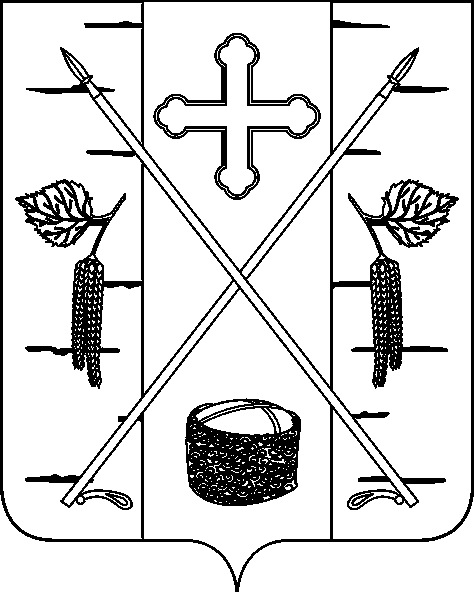 